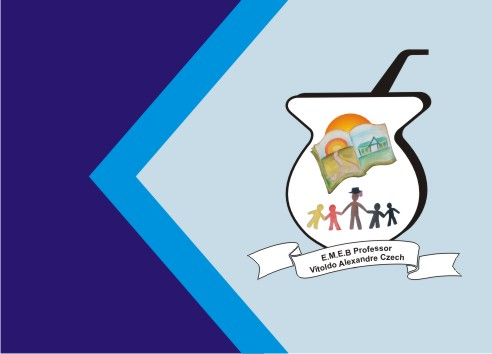 ATIVIDADE DE INGLÊS - 5º ANOCatanduvas, August 09th2021Today is MondayLet’s go to the museum – Vamos ao museuFaça a ativiade 02 – ouça o áudio e complete as lacunas na página 13 da apostila Aprende Brasil .Faça a atividade 03 – Leia e complete as diálogos da página 13.